    การมีผลประโยชน์ทับซ้อน (Conflict of interest)  ไม่เป็นเหตุผลที่จะไม่ให้ความเห็นชอบโครงการวิจัยหรือผู้วิจัยคณะกรรมการจะพิจารณาการมี COI และขนาดของ COI  ว่าอาจมีผลกระทบต่อการปกป้องสิทธิ  และความเป็นอยู่ที่ดี     ของผู้รับการวิจัยหรือไม่    หากมีคณะกรรมการ COI ของสถาบัน สำนักงานจริยธรรมการวิจัยจะส่งสำเนาของเอกสารชุดนี้  ให้พิจารณา สำนักงานจริยธรรมการวิจัย จะส่งความเห็นของคณะกรรมการ COI ของสถาบัน  ไปให้ผู้วิจัยรวมกับผลการพิจารณาโครงการฯผู้วิจัยลงนาม ………………………………………วันที่…………/……………………..…/………………รายละเอียดค่าใช้จ่ายชื่อโครงการวิจัย: ………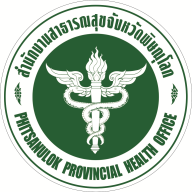 ชื่อหน่วยงาน   สำนักงานสาธารณสุขจังหวัดพิษณุโลกกระทรวงสาธารณสุขแบบฟอร์มเปิดเผยการมีผลประโยชน์ทับซ้อนและทุนวิจัย(Conflict of interest and funding form)ชื่อโครงการวิจัย:ชื่อโครงการวิจัย:ชื่อผู้วิจัยหน่วยงานส่วนที่ 1: ทุนวิจัยส่วนที่ 1: ทุนวิจัยส่วนที่ 1: ทุนวิจัยส่วนที่ 1: ทุนวิจัยส่วนที่ 1: ทุนวิจัยส่วนที่ 1: ทุนวิจัยส่วนที่ 1: ทุนวิจัย1.1แหล่งทุน (ตอบได้มากกว่า 1 ข้อ)แหล่งทุน (ตอบได้มากกว่า 1 ข้อ)แหล่งทุน (ตอบได้มากกว่า 1 ข้อ)จำนวนเงิน (บาท)จำนวนเงิน (บาท)จำนวนเงิน (บาท)ทุนส่วนตัว ทุนส่วนตัว ภาครัฐ(ระบุ) ……..……………………......  ภาครัฐ(ระบุ) ……..……………………......  เอกชน(ระบุ) ……..……………………......เอกชน(ระบุ) ……..……………………......อื่นๆ (ระบุ) ……..………………………......อื่นๆ (ระบุ) ……..………………………......(ให้แจ้งรายละเอียดค่าใช้จ่ายแนบท้าย)                รวมทุกรายการ (ให้แจ้งรายละเอียดค่าใช้จ่ายแนบท้าย)                รวมทุกรายการ (ให้แจ้งรายละเอียดค่าใช้จ่ายแนบท้าย)                รวมทุกรายการ 1.2เงินตอบแทนผู้วิจัย (ตอบได้มากกว่า 1 ข้อ)เงินตอบแทนผู้วิจัย (ตอบได้มากกว่า 1 ข้อ)เงินเดือนจ่ายตลอดช่วงเวลาโครงการวิจัยเงินเหมาจ่ายต่อโครงการเงินตอบแทนคิดต่อผู้รับการวิจัย 1 รายอื่นๆ (ระบุ)…………………………………….……………………..ส่วนที่ 2: การมีผลประโยชน์ทับซ้อนส่วนที่ 2: การมีผลประโยชน์ทับซ้อนส่วนที่ 2: การมีผลประโยชน์ทับซ้อนส่วนที่ 2: การมีผลประโยชน์ทับซ้อนส่วนที่ 2: การมีผลประโยชน์ทับซ้อนส่วนที่ 2: การมีผลประโยชน์ทับซ้อนส่วนที่ 2: การมีผลประโยชน์ทับซ้อนมีไม่มี2.1ท่านหรือสมาชิกในครอบครัวของท่าน ได้รับผลประโยชน์ในบริษัทหรือจากบริษัทที่เป็นผู้ให้ทุนวิจัยหรือไม่ท่านหรือสมาชิกในครอบครัวของท่าน ได้รับผลประโยชน์ในบริษัทหรือจากบริษัทที่เป็นผู้ให้ทุนวิจัยหรือไม่ท่านหรือสมาชิกในครอบครัวของท่าน ได้รับผลประโยชน์ในบริษัทหรือจากบริษัทที่เป็นผู้ให้ทุนวิจัยหรือไม่ท่านหรือสมาชิกในครอบครัวของท่าน ได้รับผลประโยชน์ในบริษัทหรือจากบริษัทที่เป็นผู้ให้ทุนวิจัยหรือไม่2.2ท่านมีตำแหน่งบริหารหรือตำแหน่งทางงานวิทยาศาสตร์ในบริษัทที่เป็นผู้ให้ทุนวิจัยหรือไม่ท่านมีตำแหน่งบริหารหรือตำแหน่งทางงานวิทยาศาสตร์ในบริษัทที่เป็นผู้ให้ทุนวิจัยหรือไม่ท่านมีตำแหน่งบริหารหรือตำแหน่งทางงานวิทยาศาสตร์ในบริษัทที่เป็นผู้ให้ทุนวิจัยหรือไม่ท่านมีตำแหน่งบริหารหรือตำแหน่งทางงานวิทยาศาสตร์ในบริษัทที่เป็นผู้ให้ทุนวิจัยหรือไม่2.3ท่านเป็นที่ปรึกษาด้านวิทยาศาสตร์ ด้านการเงิน ด้านกฎหมาย หรือเป็นสมาชิกของคณะวิทยากรที่บรรยายเกี่ยวกับผลิตภัณฑ์ของบริษัทที่เป็นผู้ให้ทุนวิจัยหรือไม่ท่านเป็นที่ปรึกษาด้านวิทยาศาสตร์ ด้านการเงิน ด้านกฎหมาย หรือเป็นสมาชิกของคณะวิทยากรที่บรรยายเกี่ยวกับผลิตภัณฑ์ของบริษัทที่เป็นผู้ให้ทุนวิจัยหรือไม่ท่านเป็นที่ปรึกษาด้านวิทยาศาสตร์ ด้านการเงิน ด้านกฎหมาย หรือเป็นสมาชิกของคณะวิทยากรที่บรรยายเกี่ยวกับผลิตภัณฑ์ของบริษัทที่เป็นผู้ให้ทุนวิจัยหรือไม่ท่านเป็นที่ปรึกษาด้านวิทยาศาสตร์ ด้านการเงิน ด้านกฎหมาย หรือเป็นสมาชิกของคณะวิทยากรที่บรรยายเกี่ยวกับผลิตภัณฑ์ของบริษัทที่เป็นผู้ให้ทุนวิจัยหรือไม่2.4ท่านมีส่วนร่วมในด้านการเงิน หรือมีส่วนเกี่ยวข้องด้านการเงินของสถาบันกับบริษัทที่เป็นผู้ให้ทุนวิจัย ด้านต่อไปนี้หรือไม่: การจัดซื้อ การขาย การเช่าซื้อ การขึ้นทะเบียน การทำสัญญา ท่านมีส่วนร่วมในด้านการเงิน หรือมีส่วนเกี่ยวข้องด้านการเงินของสถาบันกับบริษัทที่เป็นผู้ให้ทุนวิจัย ด้านต่อไปนี้หรือไม่: การจัดซื้อ การขาย การเช่าซื้อ การขึ้นทะเบียน การทำสัญญา ท่านมีส่วนร่วมในด้านการเงิน หรือมีส่วนเกี่ยวข้องด้านการเงินของสถาบันกับบริษัทที่เป็นผู้ให้ทุนวิจัย ด้านต่อไปนี้หรือไม่: การจัดซื้อ การขาย การเช่าซื้อ การขึ้นทะเบียน การทำสัญญา ท่านมีส่วนร่วมในด้านการเงิน หรือมีส่วนเกี่ยวข้องด้านการเงินของสถาบันกับบริษัทที่เป็นผู้ให้ทุนวิจัย ด้านต่อไปนี้หรือไม่: การจัดซื้อ การขาย การเช่าซื้อ การขึ้นทะเบียน การทำสัญญา 2.5ท่านได้มอบหมายงานให้นิสิต นักศึกษาระดับปริญญาบัณฑิต หรือหลังปริญญา, ผู้ฝึกงาน เจ้าหน้าที่ ให้ทำโครงการวิจัยที่ได้รับทุนจากบริษัทที่เป็นผู้ให้ทุนวิจัยหรือไม่ ท่านได้มอบหมายงานให้นิสิต นักศึกษาระดับปริญญาบัณฑิต หรือหลังปริญญา, ผู้ฝึกงาน เจ้าหน้าที่ ให้ทำโครงการวิจัยที่ได้รับทุนจากบริษัทที่เป็นผู้ให้ทุนวิจัยหรือไม่ ท่านได้มอบหมายงานให้นิสิต นักศึกษาระดับปริญญาบัณฑิต หรือหลังปริญญา, ผู้ฝึกงาน เจ้าหน้าที่ ให้ทำโครงการวิจัยที่ได้รับทุนจากบริษัทที่เป็นผู้ให้ทุนวิจัยหรือไม่ ท่านได้มอบหมายงานให้นิสิต นักศึกษาระดับปริญญาบัณฑิต หรือหลังปริญญา, ผู้ฝึกงาน เจ้าหน้าที่ ให้ทำโครงการวิจัยที่ได้รับทุนจากบริษัทที่เป็นผู้ให้ทุนวิจัยหรือไม่ 2.6ในปีที่ผ่านมา ท่านได้รับการสนับสนุนจากบริษัทที่เป็นผู้ให้ทุนวิจัยหรือไม่ ในปีที่ผ่านมา ท่านได้รับการสนับสนุนจากบริษัทที่เป็นผู้ให้ทุนวิจัยหรือไม่ ในปีที่ผ่านมา ท่านได้รับการสนับสนุนจากบริษัทที่เป็นผู้ให้ทุนวิจัยหรือไม่ ในปีที่ผ่านมา ท่านได้รับการสนับสนุนจากบริษัทที่เป็นผู้ให้ทุนวิจัยหรือไม่     - เข้าประชุมวิชาการ/การประชุมในต่างประเทศ             ;___0___1___2 ____>2    - เข้าประชุมวิชาการ/การประชุมในประเทศ                  ;___0___1___2 ____>2    - บรรยายให้เจ้าหน้าที่ของบริษัทที่เป็นผู้ให้ทุนวิจัยหรือไม่  ;___0___1___2 ____>2    - เข้าประชุมวิชาการ/การประชุมในต่างประเทศ             ;___0___1___2 ____>2    - เข้าประชุมวิชาการ/การประชุมในประเทศ                  ;___0___1___2 ____>2    - บรรยายให้เจ้าหน้าที่ของบริษัทที่เป็นผู้ให้ทุนวิจัยหรือไม่  ;___0___1___2 ____>2    - เข้าประชุมวิชาการ/การประชุมในต่างประเทศ             ;___0___1___2 ____>2    - เข้าประชุมวิชาการ/การประชุมในประเทศ                  ;___0___1___2 ____>2    - บรรยายให้เจ้าหน้าที่ของบริษัทที่เป็นผู้ให้ทุนวิจัยหรือไม่  ;___0___1___2 ____>2    - เข้าประชุมวิชาการ/การประชุมในต่างประเทศ             ;___0___1___2 ____>2    - เข้าประชุมวิชาการ/การประชุมในประเทศ                  ;___0___1___2 ____>2    - บรรยายให้เจ้าหน้าที่ของบริษัทที่เป็นผู้ให้ทุนวิจัยหรือไม่  ;___0___1___2 ____>2    - เข้าประชุมวิชาการ/การประชุมในต่างประเทศ             ;___0___1___2 ____>2    - เข้าประชุมวิชาการ/การประชุมในประเทศ                  ;___0___1___2 ____>2    - บรรยายให้เจ้าหน้าที่ของบริษัทที่เป็นผู้ให้ทุนวิจัยหรือไม่  ;___0___1___2 ____>2    - เข้าประชุมวิชาการ/การประชุมในต่างประเทศ             ;___0___1___2 ____>2    - เข้าประชุมวิชาการ/การประชุมในประเทศ                  ;___0___1___2 ____>2    - บรรยายให้เจ้าหน้าที่ของบริษัทที่เป็นผู้ให้ทุนวิจัยหรือไม่  ;___0___1___2 ____>2    - เข้าประชุมวิชาการ/การประชุมในต่างประเทศ             ;___0___1___2 ____>2    - เข้าประชุมวิชาการ/การประชุมในประเทศ                  ;___0___1___2 ____>2    - บรรยายให้เจ้าหน้าที่ของบริษัทที่เป็นผู้ให้ทุนวิจัยหรือไม่  ;___0___1___2 ____>2    - เข้าประชุมวิชาการ/การประชุมในต่างประเทศ             ;___0___1___2 ____>2    - เข้าประชุมวิชาการ/การประชุมในประเทศ                  ;___0___1___2 ____>2    - บรรยายให้เจ้าหน้าที่ของบริษัทที่เป็นผู้ให้ทุนวิจัยหรือไม่  ;___0___1___2 ____>2    - เข้าประชุมวิชาการ/การประชุมในต่างประเทศ             ;___0___1___2 ____>2    - เข้าประชุมวิชาการ/การประชุมในประเทศ                  ;___0___1___2 ____>2    - บรรยายให้เจ้าหน้าที่ของบริษัทที่เป็นผู้ให้ทุนวิจัยหรือไม่  ;___0___1___2 ____>2    - เข้าประชุมวิชาการ/การประชุมในต่างประเทศ             ;___0___1___2 ____>2    - เข้าประชุมวิชาการ/การประชุมในประเทศ                  ;___0___1___2 ____>2    - บรรยายให้เจ้าหน้าที่ของบริษัทที่เป็นผู้ให้ทุนวิจัยหรือไม่  ;___0___1___2 ____>2    - เข้าประชุมวิชาการ/การประชุมในต่างประเทศ             ;___0___1___2 ____>2    - เข้าประชุมวิชาการ/การประชุมในประเทศ                  ;___0___1___2 ____>2    - บรรยายให้เจ้าหน้าที่ของบริษัทที่เป็นผู้ให้ทุนวิจัยหรือไม่  ;___0___1___2 ____>2    - เข้าประชุมวิชาการ/การประชุมในต่างประเทศ             ;___0___1___2 ____>2    - เข้าประชุมวิชาการ/การประชุมในประเทศ                  ;___0___1___2 ____>2    - บรรยายให้เจ้าหน้าที่ของบริษัทที่เป็นผู้ให้ทุนวิจัยหรือไม่  ;___0___1___2 ____>2    - เข้าประชุมวิชาการ/การประชุมในต่างประเทศ             ;___0___1___2 ____>2    - เข้าประชุมวิชาการ/การประชุมในประเทศ                  ;___0___1___2 ____>2    - บรรยายให้เจ้าหน้าที่ของบริษัทที่เป็นผู้ให้ทุนวิจัยหรือไม่  ;___0___1___2 ____>2    - เข้าประชุมวิชาการ/การประชุมในต่างประเทศ             ;___0___1___2 ____>2    - เข้าประชุมวิชาการ/การประชุมในประเทศ                  ;___0___1___2 ____>2    - บรรยายให้เจ้าหน้าที่ของบริษัทที่เป็นผู้ให้ทุนวิจัยหรือไม่  ;___0___1___2 ____>2    - เข้าประชุมวิชาการ/การประชุมในต่างประเทศ             ;___0___1___2 ____>2    - เข้าประชุมวิชาการ/การประชุมในประเทศ                  ;___0___1___2 ____>2    - บรรยายให้เจ้าหน้าที่ของบริษัทที่เป็นผู้ให้ทุนวิจัยหรือไม่  ;___0___1___2 ____>2    - เข้าประชุมวิชาการ/การประชุมในต่างประเทศ             ;___0___1___2 ____>2    - เข้าประชุมวิชาการ/การประชุมในประเทศ                  ;___0___1___2 ____>2    - บรรยายให้เจ้าหน้าที่ของบริษัทที่เป็นผู้ให้ทุนวิจัยหรือไม่  ;___0___1___2 ____>2    - เข้าประชุมวิชาการ/การประชุมในต่างประเทศ             ;___0___1___2 ____>2    - เข้าประชุมวิชาการ/การประชุมในประเทศ                  ;___0___1___2 ____>2    - บรรยายให้เจ้าหน้าที่ของบริษัทที่เป็นผู้ให้ทุนวิจัยหรือไม่  ;___0___1___2 ____>2    - เข้าประชุมวิชาการ/การประชุมในต่างประเทศ             ;___0___1___2 ____>2    - เข้าประชุมวิชาการ/การประชุมในประเทศ                  ;___0___1___2 ____>2    - บรรยายให้เจ้าหน้าที่ของบริษัทที่เป็นผู้ให้ทุนวิจัยหรือไม่  ;___0___1___2 ____>2รายการจำนวนเงิน1.2.3.4.5.รวม